                                         Escola Municipal de Educação Básica “Augustinho Marcon”.                                                                          Catanduvas, setembro de 2020             Diretora: Tatiana M. Bittencourt Menegat                                                 Assessora Técnica Pedagógica: Maristela Apª Borella Baraúna                                           Assessora Técnica Administrativa: Margarete Petter Dutra                                                                                             Professora: Leda Maria de Almeida                                                                                             1º Ano Matutino/VespertinoATIVIDADES DE HISTÓRIA/GEOGRAFIA PARA A SEMANA DE  21 A 25 DE SETEMBRONOME COMPLETO:______________________________________________________________              SEMPRE HÁ PESSOAS TRABALHANDO PARA SUPRIR NECESSIDADES DE OUTRAS PESSOAS. NO LIVRO DE HISTÓRIA/GEOGRAFIA NAS PÁGINAS 118 E 119 OBSERVE AS IMAGENS E AS LEGENDAS – QUAIS OS PROFISSIONAIS QUE APARECEM NESSAS IMAGENS? NA PÁGINA 120, NA ATIVIDADE 1 COMPLETE O NOME DAS PROFISSÕES COM AS VOGAIS QUE ESTÃO FALTANDO. NA PÁGINA 121, A ATIVIDADE 2 SERÁ A ATIVIDADE FOTOGRAFADA PARA ENVIAR PARA A PROFESSORA. SE ACHAR O ESPAÇO PEQUENO PODE FAZER EM UMA FOLHA OU NO CADERNO. E NA PÁGINA 122 OBSERVE E FAÇA A LEITURA.ENCONTRE AS PROFISSÕES NO CAÇA-PALAVRAS E PINTE CADA UMA DE UMA COR: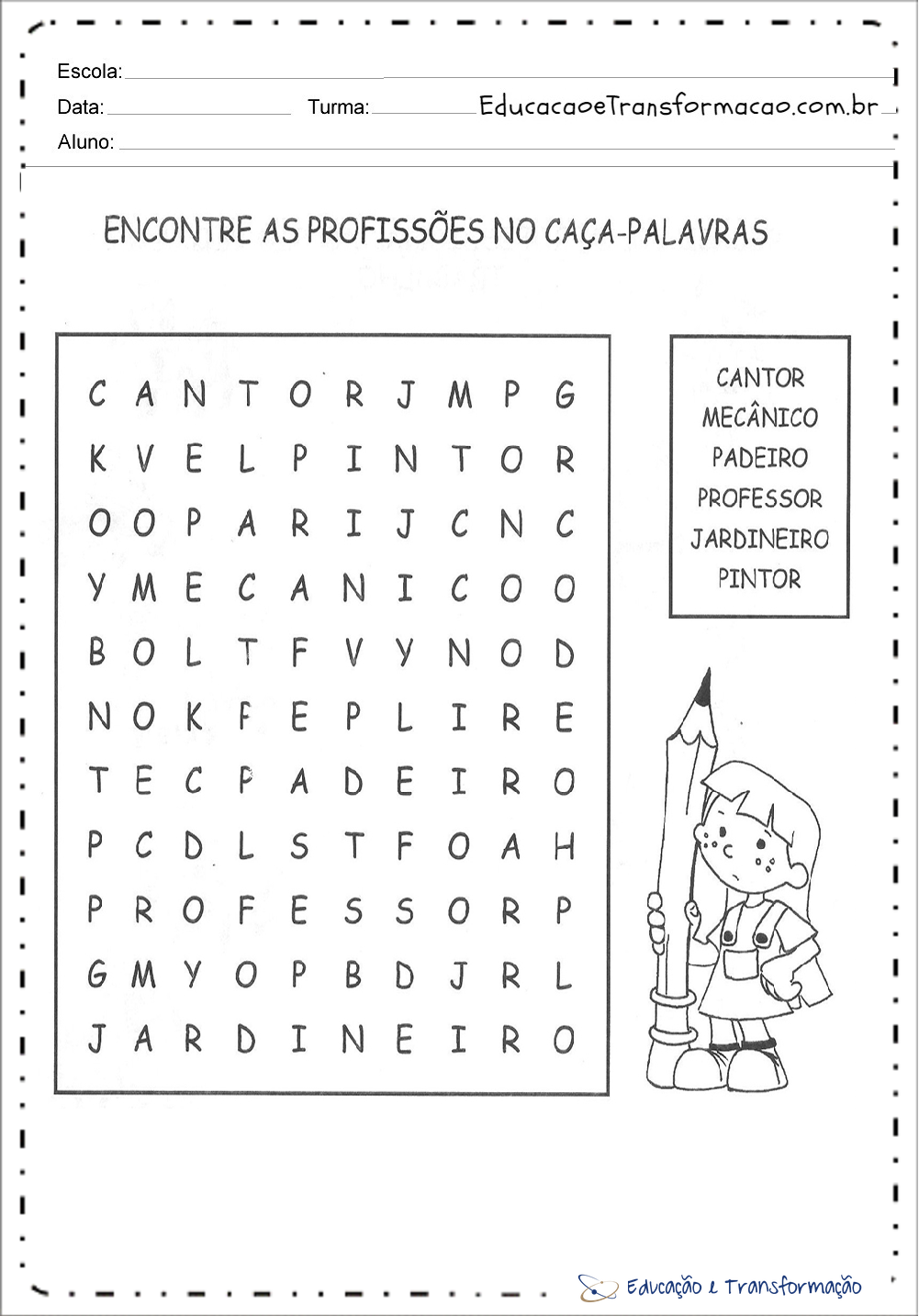 